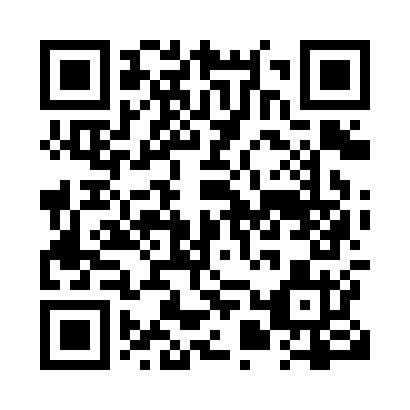 Prayer times for Sakami, Quebec, CanadaMon 1 Jul 2024 - Wed 31 Jul 2024High Latitude Method: Angle Based RulePrayer Calculation Method: Islamic Society of North AmericaAsar Calculation Method: HanafiPrayer times provided by https://www.salahtimes.comDateDayFajrSunriseDhuhrAsrMaghribIsha1Mon2:544:391:086:509:3711:232Tue2:544:401:086:499:3711:233Wed2:554:411:096:499:3611:224Thu2:554:421:096:499:3611:225Fri2:564:431:096:499:3511:226Sat2:564:441:096:499:3411:227Sun2:574:451:096:489:3411:218Mon2:574:461:096:489:3311:219Tue2:584:471:106:489:3211:2110Wed2:594:481:106:479:3111:2011Thu2:594:491:106:479:3011:2012Fri3:004:501:106:469:2911:1913Sat3:014:521:106:469:2811:1914Sun3:014:531:106:459:2711:1915Mon3:024:541:106:459:2611:1816Tue3:034:551:106:449:2511:1717Wed3:044:571:116:439:2411:1718Thu3:044:581:116:439:2211:1619Fri3:055:001:116:429:2111:1620Sat3:065:011:116:419:2011:1521Sun3:075:031:116:419:1811:1422Mon3:075:041:116:409:1711:1423Tue3:085:061:116:399:1511:1324Wed3:095:071:116:389:1411:1225Thu3:105:091:116:379:1211:1126Fri3:105:101:116:369:1011:1027Sat3:115:121:116:359:0911:1028Sun3:125:141:116:349:0711:0929Mon3:135:151:116:339:0511:0830Tue3:145:171:116:329:0411:0731Wed3:145:181:116:319:0211:06